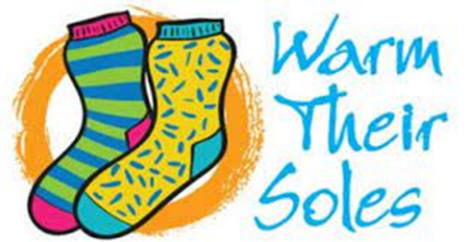 UWGB Phi Kappa Phi Honor Society sponsors                      Toasty Toes Sock Drive for our Afghan friends 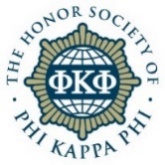 What: Toasty Toes Sock Drive for Afghan refugees at Fort McCoyWhen: November 22nd through March 1stHow: Drop NEW socks in bins. (Men’s, Women’s and Children’s needed)Why: Let’s help those who helped us! Where: Drop in the PKP Toasty Toes bins-four UWGB campus locationsCampus Bin LocationsAfghanistan refugees began arriving at Fort McCoy in late August. Now numbering nearly 13,000, most arrived with only the clothes they were wearing during the long journey. Help Phi Kappa Phi provide socks to so many in need this winter. We welcome your generous donations of NEW pairs of socks at our four UWGB campus bin locations. Help us warm hearts and toes!Green BayMarinetteSheboyganManitowocGarden Café (near ATM)Main LobbyStudent ServicesMain Lobby F119Cofrin Library (near the Learning Center)Library LobbyRose Hall second floor(outside Rooms 220 & 230)GBOSSTheatre Hall/Studio Arts entrance